President Romeo opened the official portion of the meeting at 7 p.m. following half an hour of fellowship.  Grace was said by Vino, O Canada was led by Ries and our SAA for the evening was Rod.  Our guests were introduced as returning Rotarians Martin and Joy Ogang from Uganda and Shahmeer Khan, winner of one of our $1,500 scholarships.Announcements:  Barb announced that our inbound Youth Exchange Student, J.J. from Thailand is due to arrive on the evening of September 2.  (This was later updated by email, as there is a waiting period following obtaining his visa before he can come – the new date will be announced when known.)  J.J.’s english will be assessed upon his arrival before he enrolls in any courses at C.K.  We look forward to meeting our student, and his mother, also a Rotarian is very excited for him to be coming to Canada.  Vino gave us an update on the online auction noting that an email was sent on today’s date with budget, sponsorship targets, previous donor information etc. as well as procurement forms.  Goal – try to get each donor to increase the value of their gift this year.  Unlike last year’s late start, Vino is hoping to get a good head start this year in September.  We will have a gift basket making event prior to the start of the auction as we got a 65% return on the value of those last year.  Rebecca is saving baskets, please do as well.  Sohail is going to make sure that anyone who did not get their tax receipt last year gets one ASAP.  Most importantly, Vino needs a co-chair and trainee to take over for him.  He will not head this project again next year so we need a champion! Rotary has an opportunity for free promotion at Culture Days at the library on September 30 from approximately 12 noon to 2 p.m.  This event appeals to folks of all ages, and Romeo is going to confirm details and email everyone.  We would need promotional materials and some sort of organized activity or program to promote what we do.  Tree Planting for District 7080 will take place on April 21, 2018 (same day as our Denim and Diamonds Gala) and Rob is going to champion this project for us.  We are expected to plant one tree per club member in a designated location.  Stay tuned!  Carolyn updated us that the Latrine Project undertaken by MOB has been completed successfully with 300 latrines completed in the village with sanitation training ongoing.  Ken gave an update on the Syrian Refugee family letting us know that the family of 5 are doing well.  As of September 13 they will have been here one full year and will then be on their own to support themselves.  Also from Ken, the Santa Claus parade committee has booked the bands, but we are very late in looking into fundraising opportunities in renting out our float to other towns.  District Conference takes place on September 23 and only 3 of our members have registered to go, however it’s not too late!!  Please register online.  Presentation:  The cheque for $1,500 for Youth Volunteer of the Year award was presented to the selected winner, Shahmeer Khan.  Shahmeer was selected by our committee and is attending University of Waterloo for science and business, and looks forward to a career in medicine.  We wish him good luck!Program:  Madison Twose was born and raised in Sarnia, Ontario enjoying pursuits such as boating, and other water sports, and came from an entrepreneurial family, not surprisingly – real estate brokers.  She attending Ryerson for Fine Arts and photography at the age of 17 and used this time to learn about life, and also worked full time.  Madison grew to love customer service and marketing and in 2008 she joined her mother in the family’s Little Caesar’s business in Sarnia.  After opening additional locations, Madison was overseeing 5 locations while still in her 20’s.  Their restaurant developed a program with the left over “hot and ready” pizzas in conjunction with a local food bank, so that they could be eaten and enjoyed rather than thrown away after the requisite 30 minute on hold time.  Madison also joined the Rotary Club of Sarnia during this period, and was a very active member, promoting Rotary in the community and coming up with new and creative ways of doing that!  She has now been married for 5 years, and two years ago moved to Milton and had baby Stella. Now a real estate agent with Royal LePage, Madison loves the excitement of working nights and weekends, and helping her clients buy and sell their homes.  We thank you sincerely Madison for a glimpse into your life, and allowing us to get to know you better.  S.A.A: Rod was the fine-master this evening and collected from several people “out of country” bucks.  Nicole had a really, really happy buck for her first wedding anniversary and to let us know that she and her husband are expecting!  Congratulations!  Kirsti was happy to report that her mother is on the mend and Rebecca happily reported that Jake is now off of all medications, and happily renting his first apartment.  Of course there were grandchild bucks from the Saxbys and from Maitland.  50/50:  In the instant win red draw, Rebecca won $11 and in the cumulative draw, for half of $493, Carolyn held the correct blue ticket, however did not produce the white marble.  The chances of winning now are increasing as there are only 11 marbles remaining!Dates to Note:  September 11 – Barbeque at Ingrid and D’Arcy’s homeTuesday September 12 – Board of Directors Meeting – J. Scott Early, lower levelSaturday September 23 – District Conference AND Milton Farmers Market Promotion Day 7 a.m. – 12 noonSaturday September 30 – Culture Days, 12 p.m. – 2 p.m. Milton Public LibraryMonday October 16 – Cheque Presentation and Tour of Milton District Hospital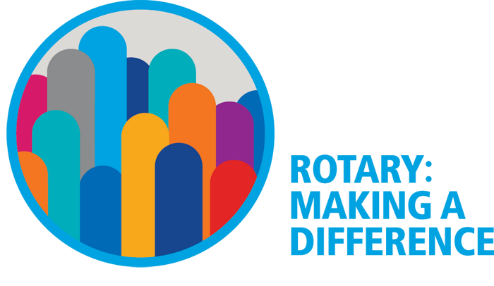 To unsubscribe from this newsletter, email Rebecca at earlyfuneralhome@cogeco.netTEAMSTeam OneCaptain – Rod McLachlan				Dec. 2017 and Jan. and Feb. 2018Rubina  AliNicole SylvesterMargaret HamiltonCarolyn KeyworthSyed RazaMadison TwoseTeam TwoCaptain – Vino Khimasia				March, April, May 2018Ries BoersKirsti FryJohn LintackRob RubinoMaitland SpencerAbiola AkinbiTeam ThreeCaptain – Rebecca Hunter				January 2017	Sept. Oct. and Nov. 2017Bill HamiltonSohail NaseerBarb Saxby Emmanuel MensahRick SaxbyEach team is responsible for setting up the room (this includes bringing a snack of some description to go along with our wine.  You will be reimbursed within reason.), providing a greeter, someone to say Grace, someone to lead O Canada, someone to introduce and thank the speaker and to provide suggested speakers to Rebecca for the weeks that she lets you know one is needed.